Phase 2 Coaching Form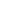 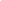 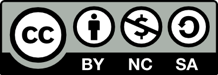 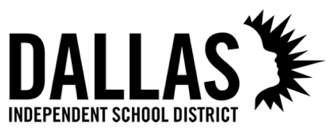 Differentiated Learning Objectives (TEI Alignment 1.5, 2.1, 2.2) Differentiated Learning Objectives (TEI Alignment 1.5, 2.1, 2.2) Differentiated Learning Objectives (TEI Alignment 1.5, 2.1, 2.2) Differentiated Learning Objectives (TEI Alignment 1.5, 2.1, 2.2) Beginning DevelopingPracticingAchieving Learning objectives are never differentiated based on students' levels of mastery, i.e., all students address the same learning objective at the same time.Learning objectives are rarely differentiated based on students' levels of content mastery.Learning objectives are sometimes differentiated based on students' levels of content mastery.Learning objectives are regularly differentiated based on students' levels of content mastery.Look- Fors During ObservationLook- Fors During ObservationBeginning/ DevelopingThe teacher almost always or always has one learning objective posted for the whole class.The LO is the same for all students.  If the LO is differentiated, differentiation may sometimes be aligned  to student needs or goals, as demonstrated by data. I.e., differentiation is not purposeful.Students can articulate the LO and why it's important.Practicing/ Achieving The teacher may have several different learning objectives posted to meet various student needs and goals. E.g., each station/group of students may be assigned a different learning objective.Alternately, the whole class may be addressing the same learning objective, but groups of students may be engaging with the LO at different levels of rigor. E.g., groups of students may be assigned a different text aligned to their Lexile level to master a common LO about theme.Differentiation of LOs is purposeful and reflects student data. Depending on the needs of the class, multiple LOs may not always be appropriate.Students can articulate the LO, why it's important, and how it's aligned to their individual needs and goals.Questions to Guide ObservationIs one or more LO evident in the classroom (either on the wall, at a station, or on a virtual platform)? If so, is the LO differentiated to address various student needs and goals?Can students define the LO in their own words, describe why it’s important, and identify how it’s aligned to their individual needs and goals?What trends do you notice over time when observing?Questions to Guide ObservationIs one or more LO evident in the classroom (either on the wall, at a station, or on a virtual platform)? If so, is the LO differentiated to address various student needs and goals?Can students define the LO in their own words, describe why it’s important, and identify how it’s aligned to their individual needs and goals?What trends do you notice over time when observing?Observation Notes: Observation Notes: 